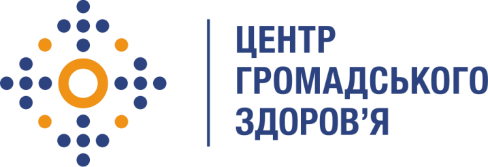 Державна установа 
«Центр громадського здоров’я Міністерства охорони здоров’я України» оголошує конкурс для відбору Консультанта з аналізу масивів даних щодо випадків covid-19в рамках програми Глобального фонду прискорення прогресу у зменшенні тягаря туберкульозу та ВІЛ-інфекції в Україні.Назва позиції: Консультант з аналізу масивів даних щодо випадків covid-19Рівень зайнятості: частковаІнформація щодо установи:Головним завданнями Державної установи «Центр громадського здоров’я Міністерства охорони здоров’я України» (далі – Центр) є діяльність у сфері громадського здоров’я. Центр виконує лікувально-профілактичні, науково-практичні та організаційно-методичні функції у сфері охорони здоров’я з метою забезпечення якості лікування хворих на соціально небезпечні захворювання, зокрема ВІЛ/СНІД, туберкульоз, наркозалежність, вірусні гепатити тощо, попередження захворювань в контексті розбудови системи громадського здоров’я. Центр приймає участь в розробці регуляторної політики і взаємодіє з іншими міністерствами, науково-дослідними установами, міжнародними установами та громадськими організаціями, що працюють в сфері громадського здоров’я та протидії соціально небезпечним захворюванням.Основні обов'язки:Проведення аналізу отриманих баз даних щодо випадків covid-19 (підозри та підтверджені).Оптимізація бази даних щодо випадків covid-19 (підозри та підтверджені).Підготовка аналітичних звітів за результатами оброблених даних.Налаштування скриптів для автоматичної побудови аналітичних звітів на основі отриманих баз даних.Участь у робочих зустрічах щодо представлення результатів аналізу масивів даних.Вимоги до професійної компетентності:Вища освіта (в галузі інформаційних технологій/комп'ютерної інженерії, статистика та схожі);Обов'язковий досвід роботи з Microsoft SQL Server, конфігурування, налаштування запитів та оптимізації вже існуючих процесів;Чітке розуміння структур баз даних, теорій, принципів та практик;Досвід проведення аналізу масивів даних;Робота з програмним забезпеченням MS Excel, MS Power Query, MS Access на професійному рівні;Знання ділової української мови.Резюме мають бути надіслані електронною поштою на електронну адресу: vacancies@phc.org.ua. В темі листа, будь ласка, зазначте: «207-2022 Консультант з аналізу масивів даних щодо випадків covid-19»Термін подання документів – до 5 серпня 2022 року, реєстрація документів 
завершується о 18:00.За результатами відбору резюме успішні кандидати будуть запрошені до участі у співбесіді. За результатами конкурсу буде відібраний 1 консультант. У зв’язку з великою кількістю заявок, ми будемо контактувати лише з кандидатами, запрошеними на співбесіду. Умови завдання та контракту можуть бути докладніше обговорені під час співбесіди.Державна установа «Центр громадського здоров’я Міністерства охорони здоров’я України»  залишає за собою право повторно розмістити оголошення про вакансію, скасувати конкурс на заміщення вакансії, запропонувати посаду зі зміненими обов’язками чи з іншою тривалістю контракту.